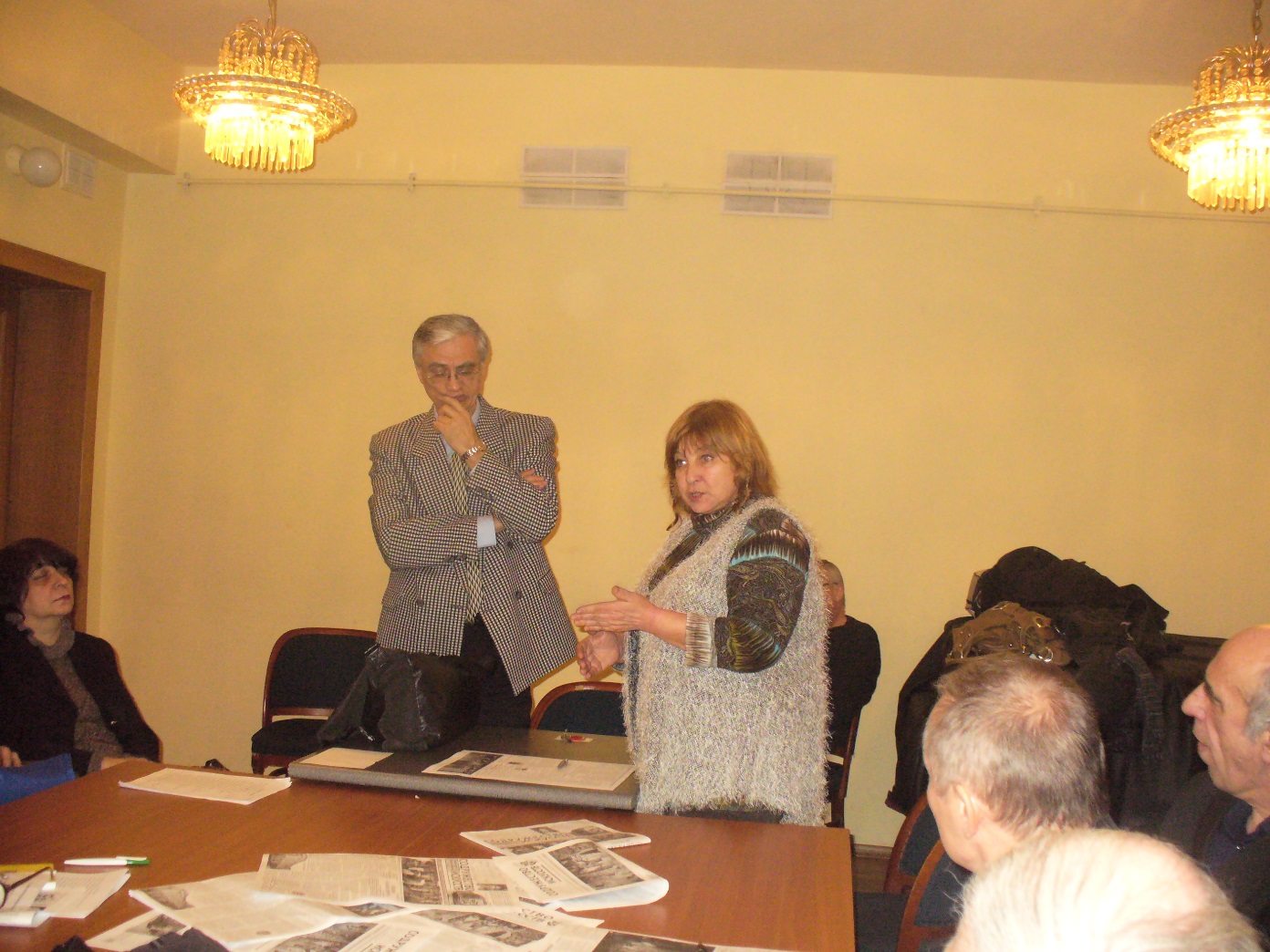 Слева направо: Н. Сидорина, С. Сидоров, Н. Хозяинова, А. Александров, А. Минченков.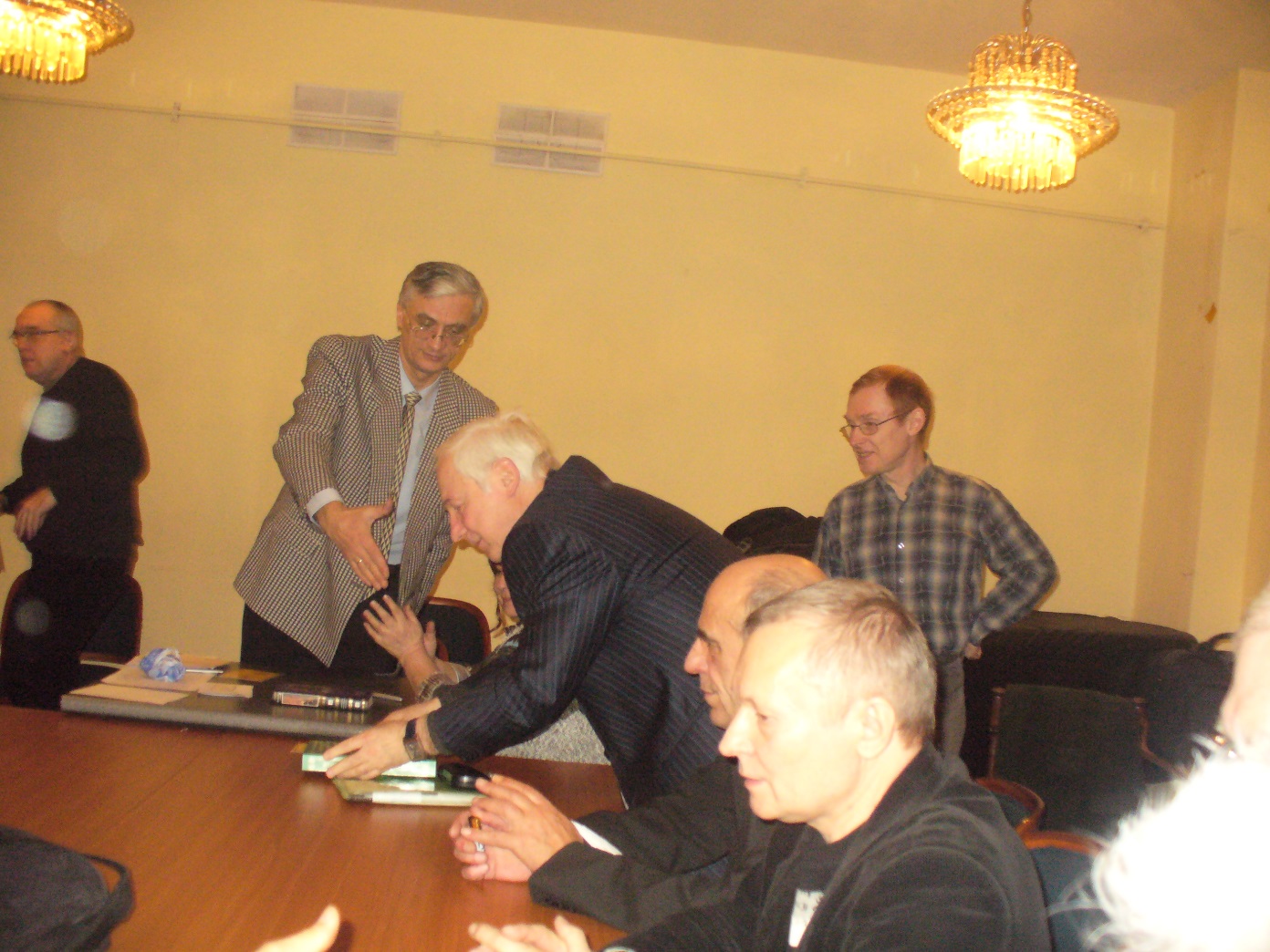 Слева направо: Ф. Филиппов, С. Сидоров, В. Колечицкий, А. Александров, А. Минченков. А. Ботвинников.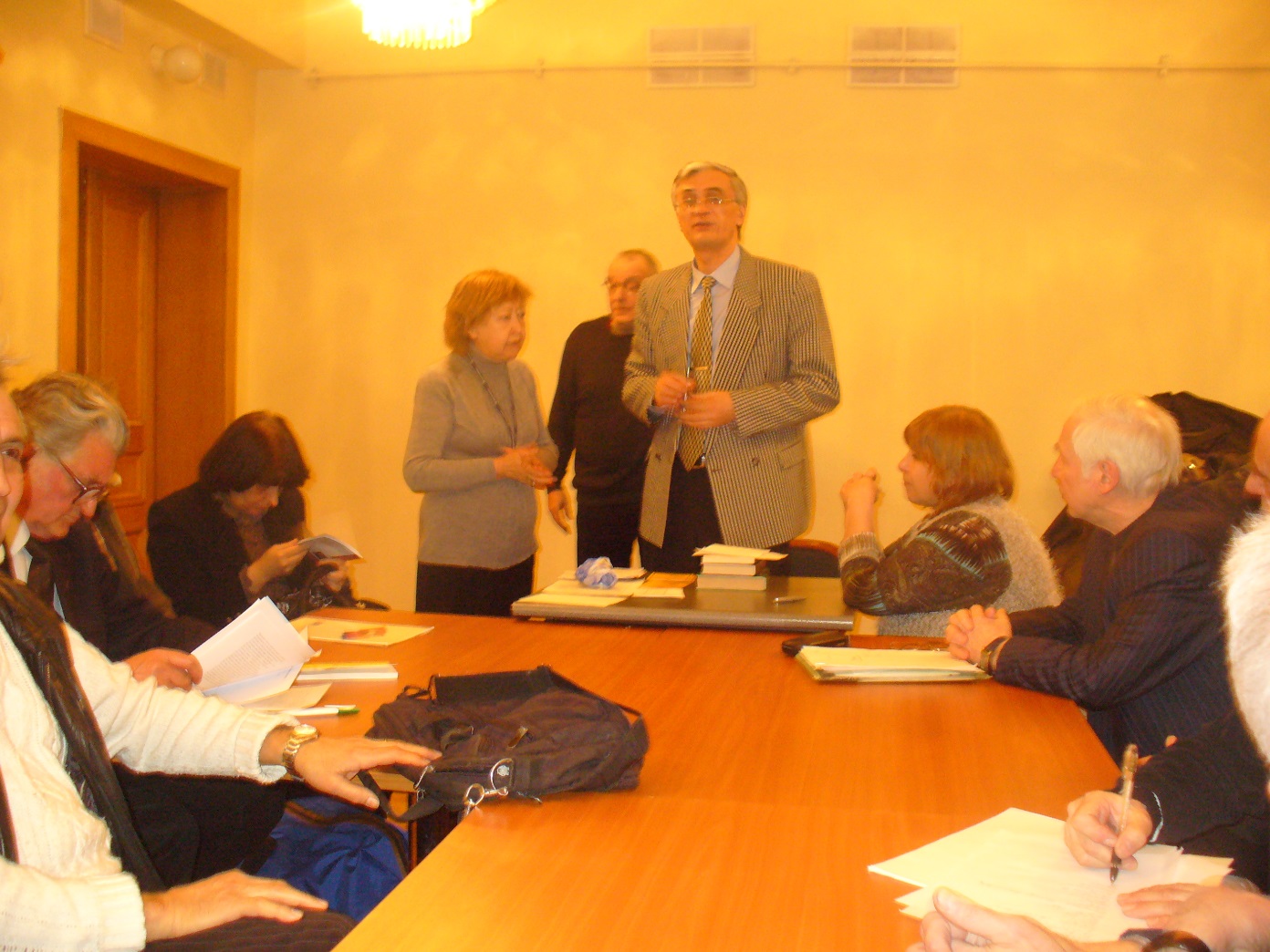 Слева направо: В. Георгиев, Н. Сидорина, администратор ЦДРИ Рита Павловна, Ф. Филиппов, С. Сидоров, Н. Хозяинова, В. Колечицкий.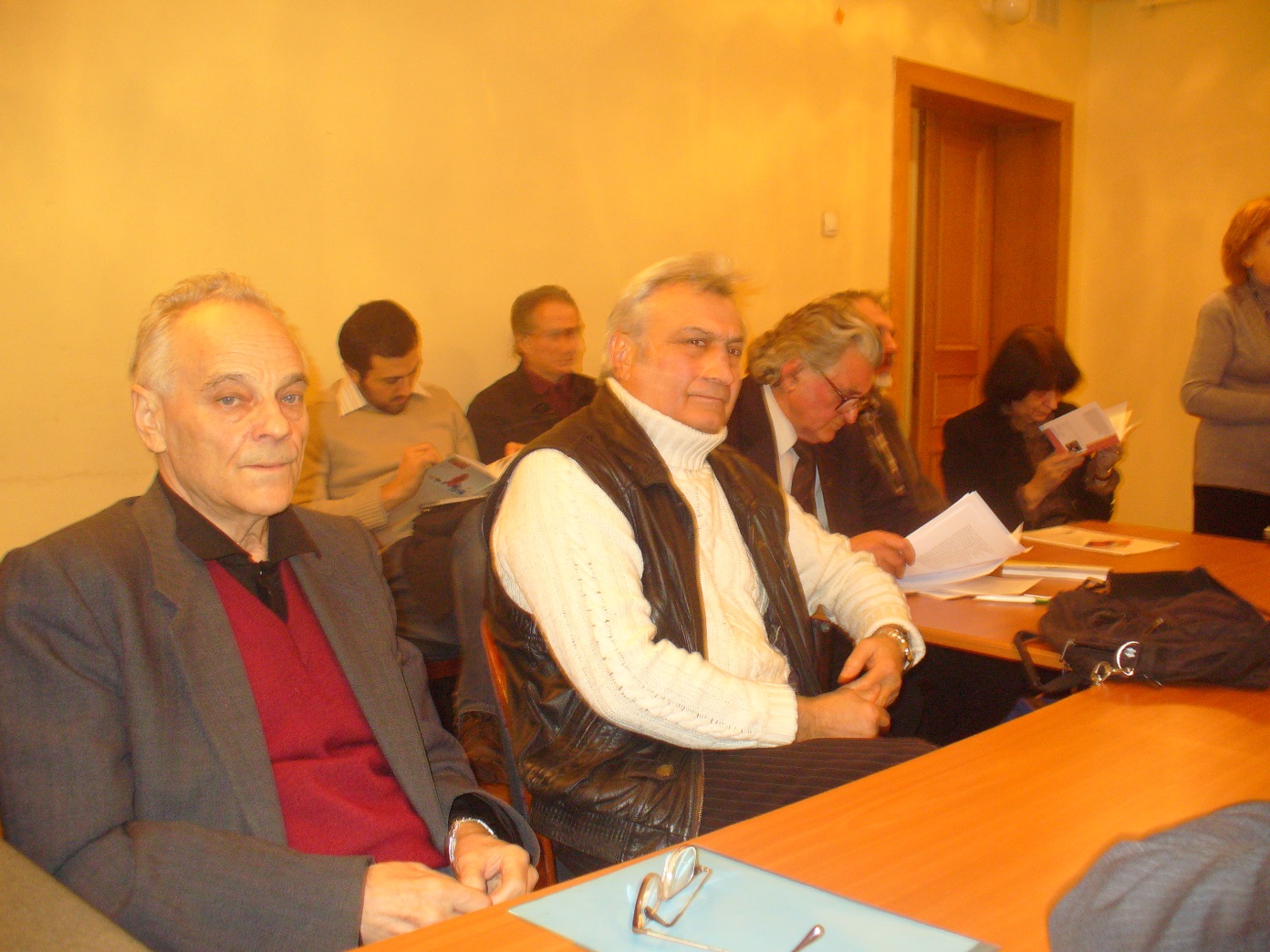 Слева направо ближний ряд: Э. Столяр, В. Егиянц, В.  Георгиев, А. Петрович-Сыров, Н. Сидорина.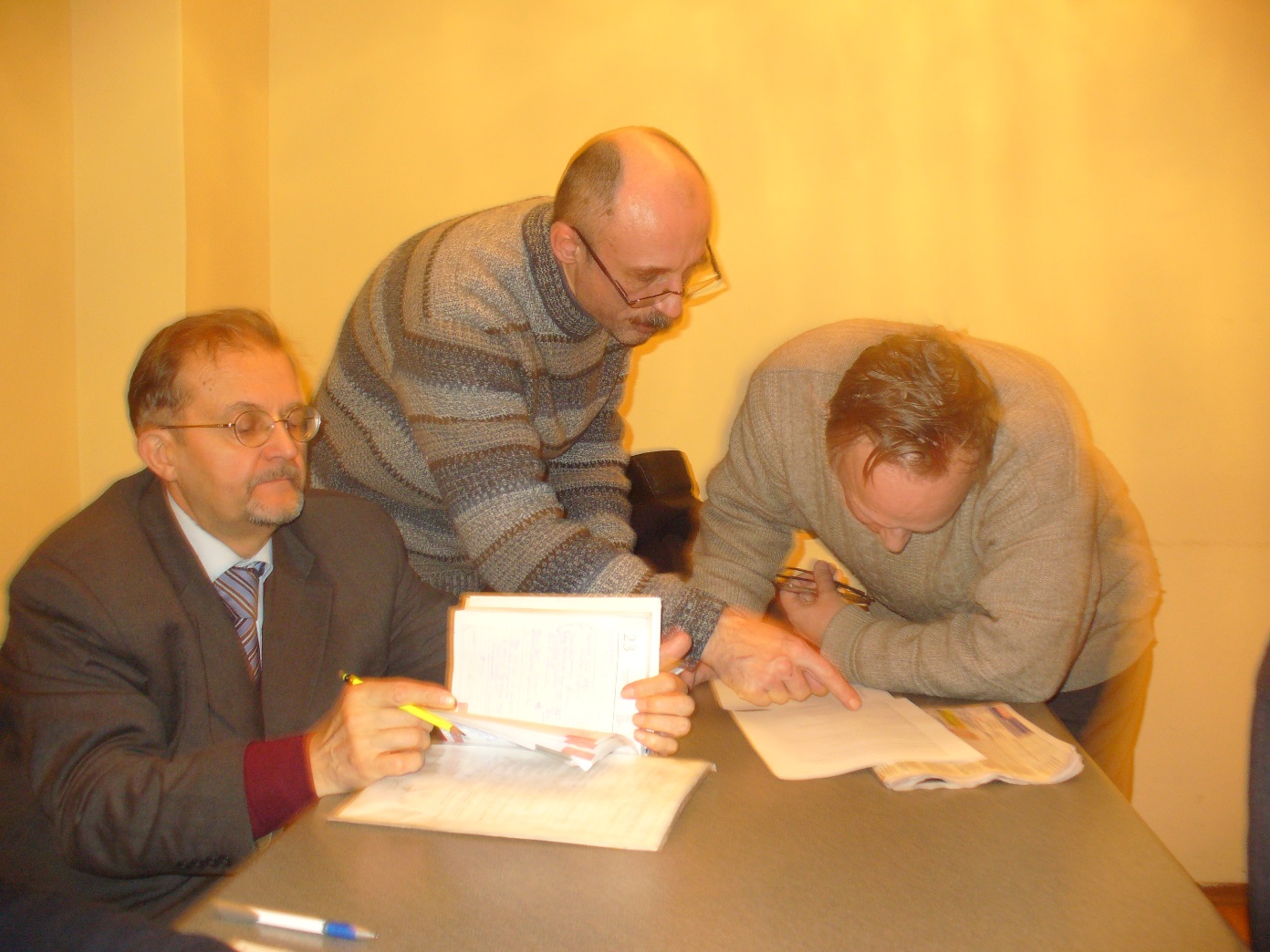 Слева направо: А. Андреев, С. Янковский, С.  Хохлов.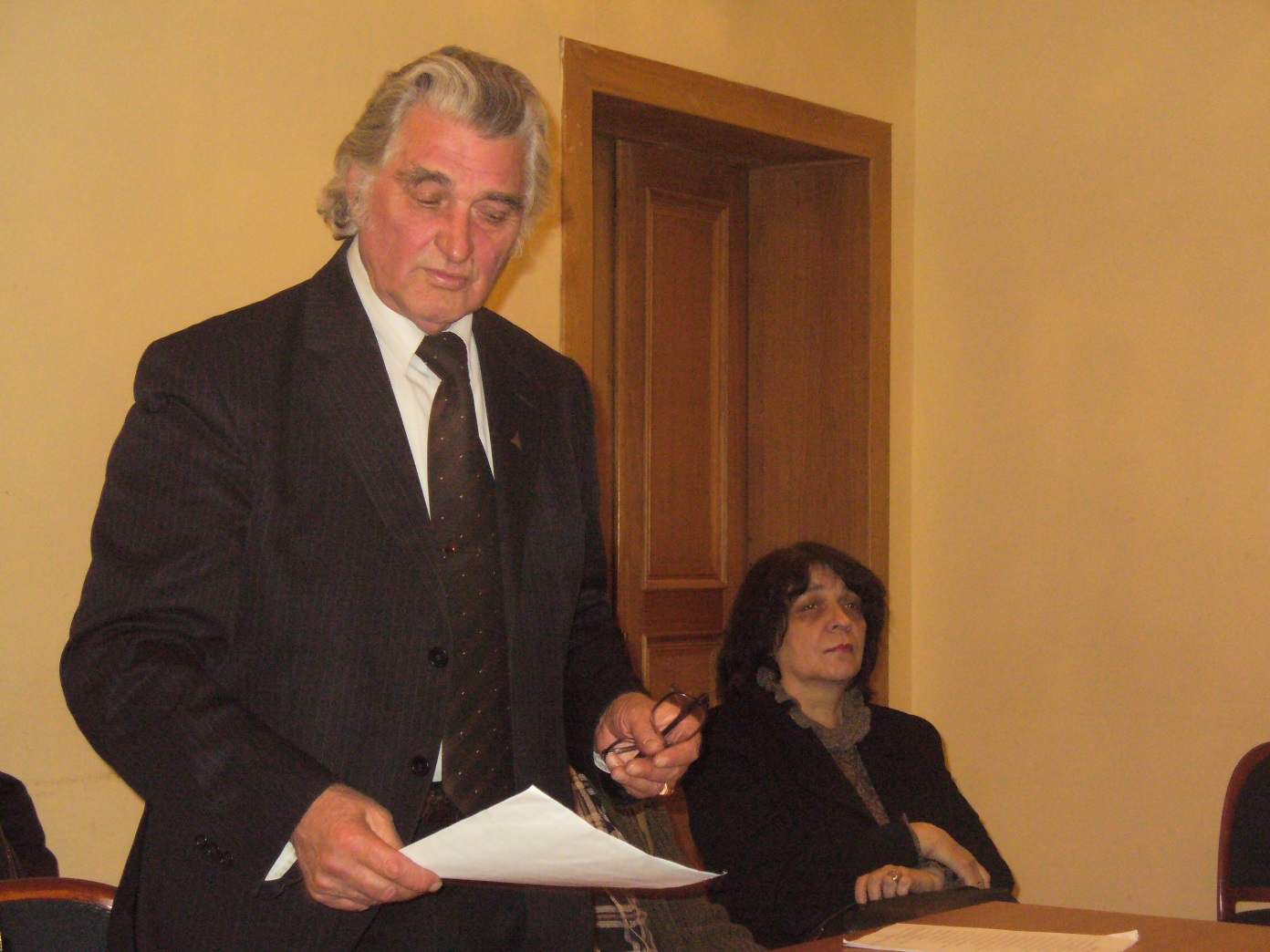 В. Георгиев, Н. Сидорина.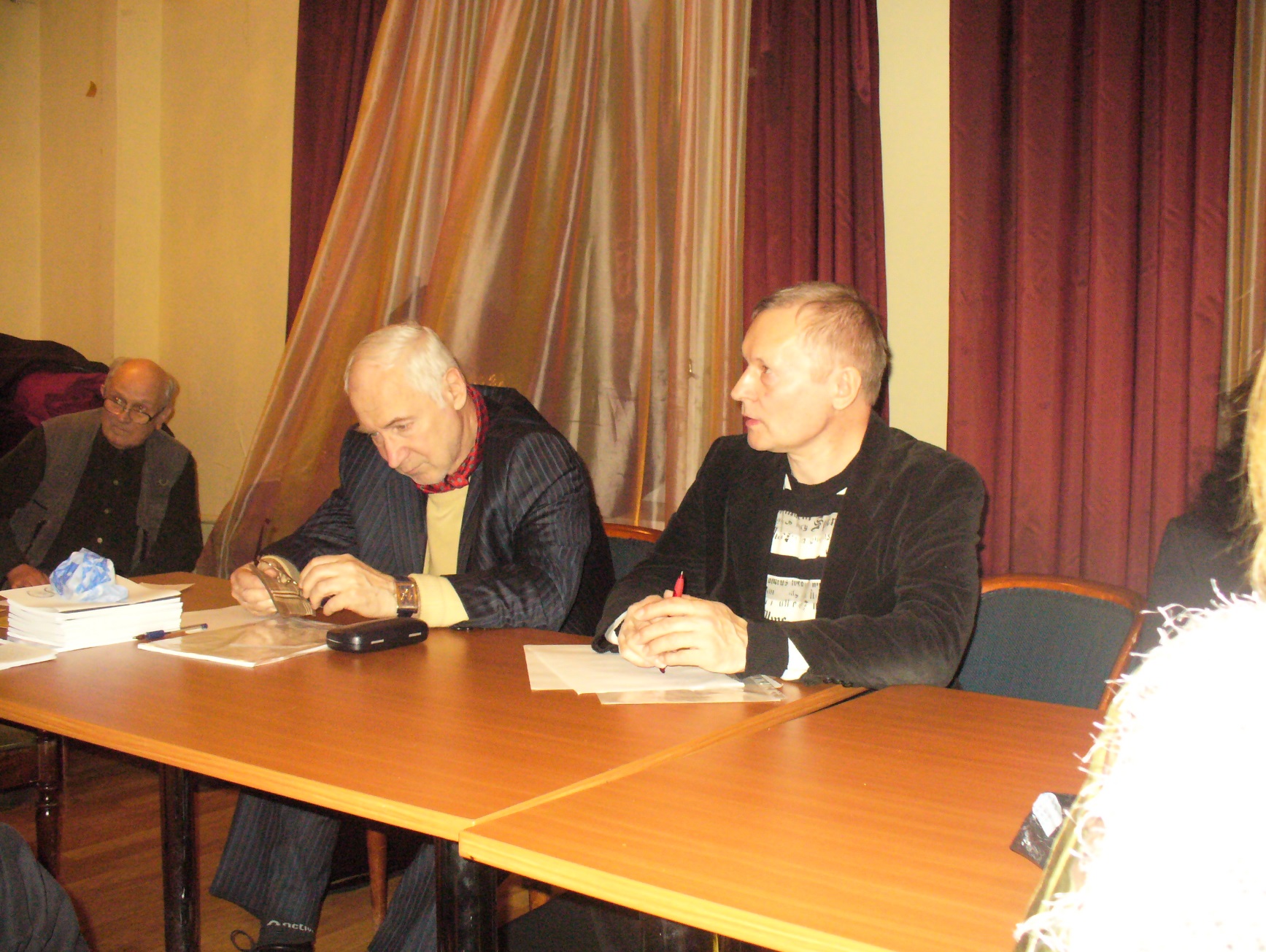 За столом: В. Колечицкий, А. Минченков.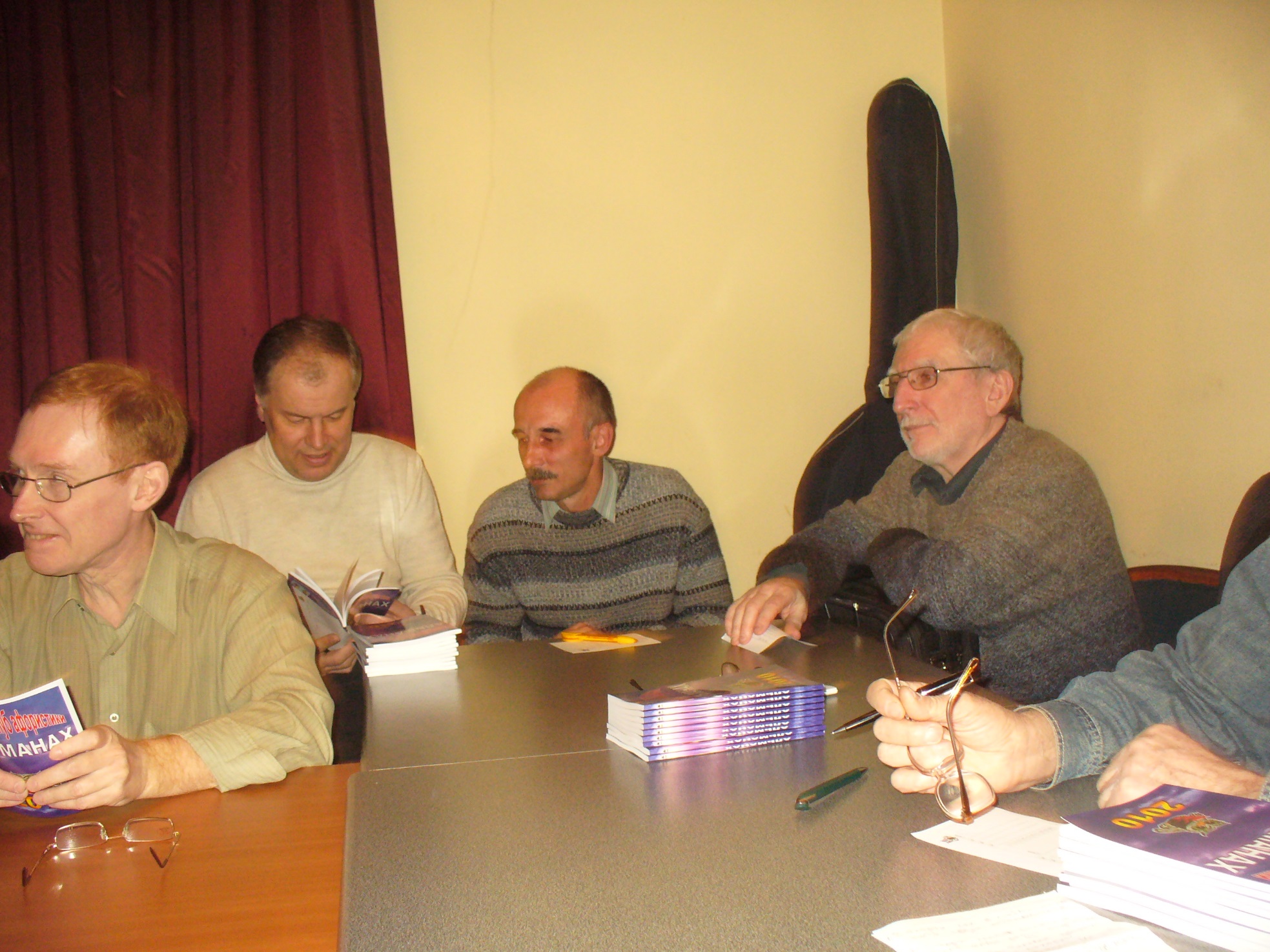 А. Ботвинников, В. Зверев, С. Янковский, В. Шойхер.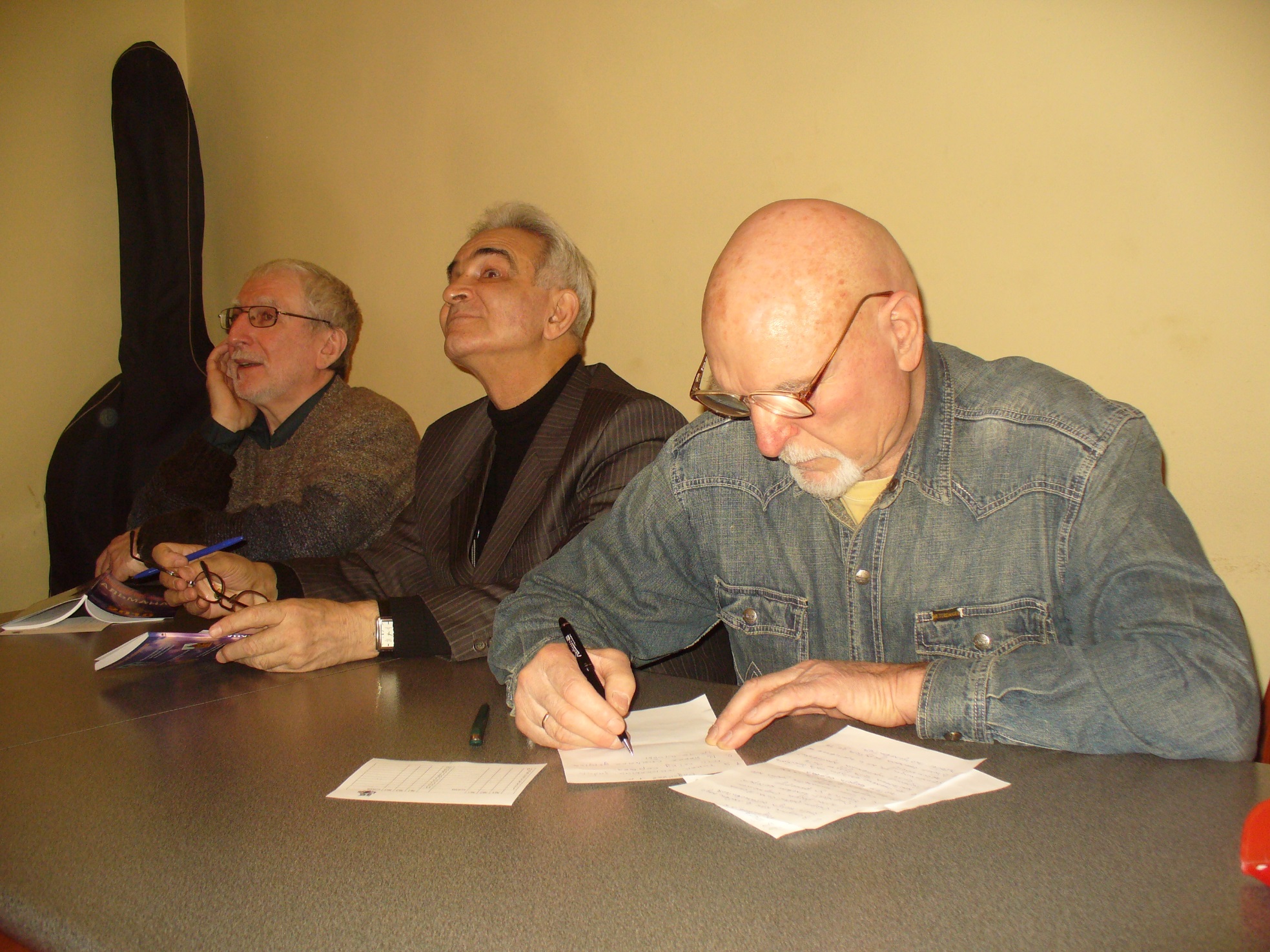 В. Шойхер, В. Оганян, Л.  Радойков.